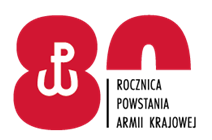 Egz. Nr 1Malbork, 23 czerwca 2022r.Wszyscy uczestnicy postępowaniaNr sprawy: 22. BLT.SZP.2612.59.2022Dotyczy: postępowania w sprawie udzielenia zamówienia publicznego Nazwa zadania: „Dostawa drobnych materiałów elektrycznych dla 22. Bazy Lotnictwa Taktycznego                             w Malborku oraz jednostek będących na zaopatrzeniu.”INFORMACJA Z SESJI OTWARCIA OFERTSzanowni Państwo, 22 Baza Lotnictwa Taktycznego w Malborku działając na podstawie art. 222 ust. 5 ustawy Prawo zamówień publicznych przestawia Państwu informację z sesji otwarcia ofert, która odbyła się w dniu 23.06.2022 r  o godz.10:15.Część 1 – „Dostawa drobnych materiałów elektrycznych dla Służby ZLT 22.BLT w MalborkuCzęść 2 – „Dostawa drobnych materiałów elektrycznych dla Służby Czołgowo-Samochodowej22. BLT w Malborku”.Część 3 – „Dostawa drobnych materiałów elektrycznych dla Służby Inżynieryjno-Saperskiej22. BLT w Malborku”.Część 4 – „Dostawa drobnych materiałów elektrycznych dla Służby Infrastruktury 22. BLT w Malborku”.Część 5 – „Dostawa drobnych materiałów elektrycznych dla Służby Uzbrojenia i Elektroniki22. BLT w Malborku”.Część 6 – „Dostawa drobnych materiałów elektrycznych dla Służby ŁULiI 22. BLT  w Malborku”.Z poważaniemSekcja Zamówień PublicznychEmilia JasińskaWykonano w 1 egz.:Egz. Nr 1 – ad acta Wykonała: E. Jasińska (tel. 261 536 789) Dostęp do dokumentu: Sekcja Zamówień PublicznychNumer oferty, nazwa wykonawcyNumer oferty, nazwa wykonawcyWartości brutto oferty  w złOferta nr 2Przedsiębiorstwo Produkcyjno Handlowo Usługowe ELDOR Łukasz Baranowskiul. Poznańska 12518-400 ŁOMŻA6 566,37Numer oferty, nazwa wykonawcyNumer oferty, nazwa wykonawcyWartości brutto oferty  w złOferta nr 1Przedsiębiorstwo el12 sp. z o.o. ul. Św. Anny 545-117 OPOLE4 033,79Numer oferty, nazwa wykonawcyNumer oferty, nazwa wykonawcyWartości brutto oferty  w złOferta nr 1Przedsiębiorstwo el12 sp. z o.o. ul. Św. Anny 545-117 OPOLE297,92Numer oferty, nazwa wykonawcyNumer oferty, nazwa wykonawcyWartości brutto oferty  w złOferta nr 2Przedsiębiorstwo Produkcyjno Handlowo Usługowe ELDOR Łukasz Baranowskiul. Poznańska 12518-400 ŁOMŻA26 384,48Numer oferty, nazwa wykonawcyNumer oferty, nazwa wykonawcyWartości brutto oferty  w złOferta nr …brak ofert………….Numer oferty, nazwa wykonawcyNumer oferty, nazwa wykonawcyWartości brutto oferty  w złOferta nr …brak ofert………….